КАКОЙ ФОРМЫ?1 вариант: Предложите ребенку назвать предметы круглой (овальной, квадратной, прямоугольной, треугольной) формы.Например: круглое яблоко (помидор, мяч, солнце и т.д.)2 вариант: Взрослый называет предмет, а ребенок говорит, какой формы этот предмет.Например: яблоко – круглое, огурец – овальный и т.д.КАКОГО ЦВЕТА?1 вариант:  Предложите ребенку назвать предметы красного (зеленого, жёлтого, оранжевого, синего, голубого, фиолетового) цвета.Например: красный – помидор, пожарная машина, сигнал светофора и т.д.2 вариант:  Взрослый предлагает ребенку посмотреть вокруг и назвать предметы  красного цвета, которые он видит. Это могут быть машины, дома, одежда людей и др.Словесные игры по дороге домой для детей 3-4 лет«Можно недокормить, но недоговорить,  и недоиграть нельзя!» О чем говорить по дороге домой или Игры, способствующие развитию речи!( для детей и их родителей).Муниципальное дошкольное образовательное учреждениедетский сад № 3 "Ивушка" Ярославского муниципального района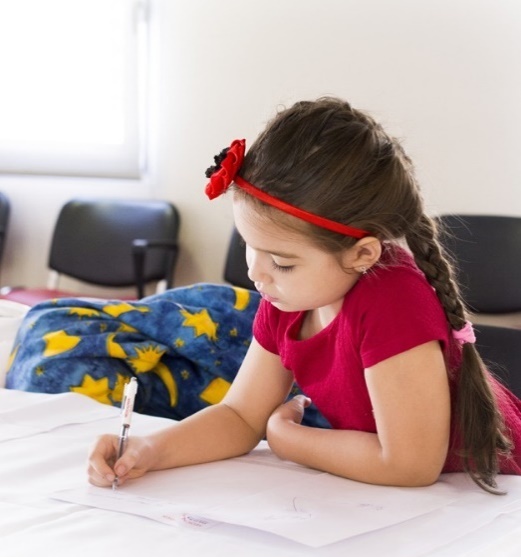  УЗКОЕ – ШИРОКОЕ.Предложите ребенку посмотреть вокруг, рассмотрите, где едут машины, где ходят люди. Сравните проезжую часть и тротуар по ширине. (Дороги бывают узкие и широкие).Таким же образом можно рассмотреть длинные и короткие дорожки.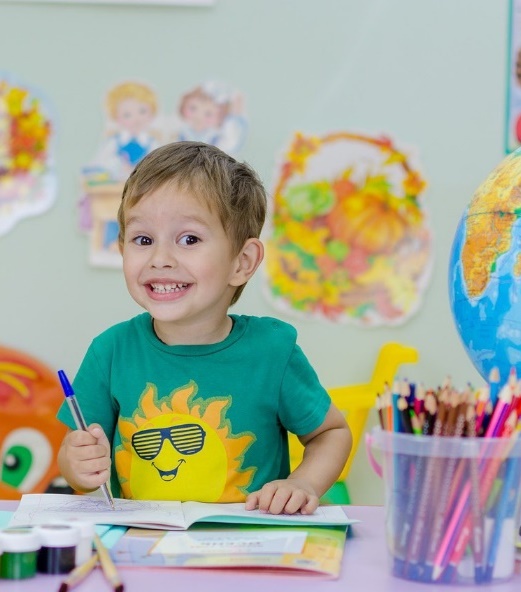 Лучше развивать речевые навыки в свободном общении с ребенком, в творческих играх. Дети, увлеченные замыслом игры, не замечают того, что они учатся, хотя им приходится сталкиваться с трудностями при решении задач, поставленных в игровой форме. Решение этой задачи является для каждого ребенка важным условием личного успеха в игреЧТО ЛИШНЕЕ?Взрослый произносит три слова, а ребенок называет лишнее и объясняет почему.Например:стул, стол, шапка (шапка не мебель);треугольник, круг, квадрат (круг не имеет углов);НАЗОВИ ОДНИМ СЛОВОМВзрослые называет несколько слов и предлагает ребенку назвать их  одним словом.Например: помидор, тыква, кабачок (овощи)НАЗОВИ ОДНИМ СЛОВОМВзрослые называет несколько слов и предлагает ребенку назвать их  одним словом.Например: помидор, тыква, кабачок (овощи)подготовила материал Хазиева Ольга   Сергеевнаучитель-логопед высшей квалификационной категорииподготовила материал Хазиева Ольга   Сергеевнаучитель-логопед высшей квалификационной категорииподготовила материал Хазиева Ольга   Сергеевнаучитель-логопед высшей квалификационной категории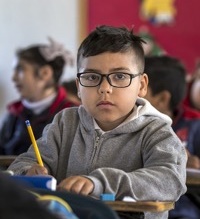 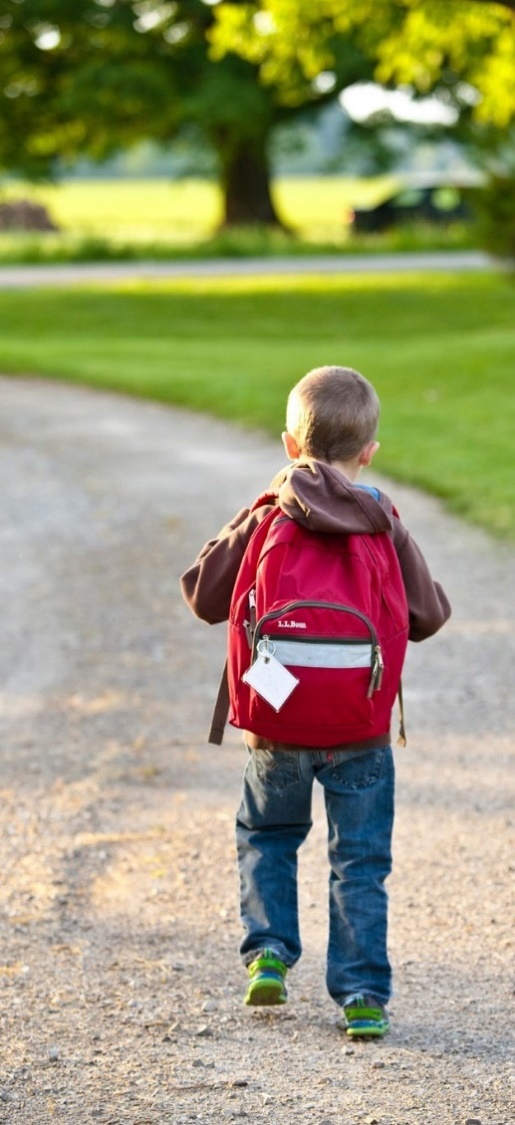 ВЫСОКО – НИЗКО1 вариант:  Взрослый предлагает детям посмотреть вокруг и назвать предметы, которые находятся высоко (низко).Например: солнышко – высоко, а земля низко.2 вариант:  Можно предложить назвать высокие и низкие предметы.Например: дерево высокое, а куст низкий.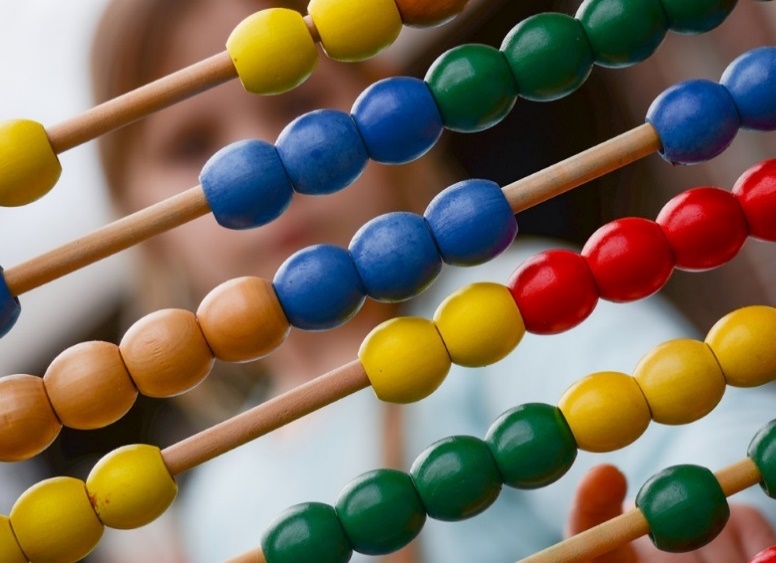 3 вариант:  Предложить ребенку назвать самому съедобные и несъедобные предметы.3 вариант:  Предложить ребенку назвать самому съедобные и несъедобные предметы.Данные речевые игры способствуют развитию речи, обогащению словаря, внимания, воображения ребенка. С помощью таких игр ребенок научиться классифицировать, обобщать предметы, игры способствуют формированию лексико-грамматических категорий, связной речиДанные речевые игры способствуют развитию речи, обогащению словаря, внимания, воображения ребенка. С помощью таких игр ребенок научиться классифицировать, обобщать предметы, игры способствуют формированию лексико-грамматических категорий, связной речиДанные речевые игры способствуют развитию речи, обогащению словаря, внимания, воображения ребенка. С помощью таких игр ребенок научиться классифицировать, обобщать предметы, игры способствуют формированию лексико-грамматических категорий, связной речиСЪЕДОБНОЕ – НЕСЪЕДОБНОЕ.1 вариант: Взрослый называет предмет, а ребенок определяет можно его съесть или нет.Например: огурец – съедобный, ботинок – несъедобный.2 вариант:  Взрослый называет сразу три предмета, а ребенок выбирает, что съедобное (несъедобное)Например: ботинок, огурец, солнце.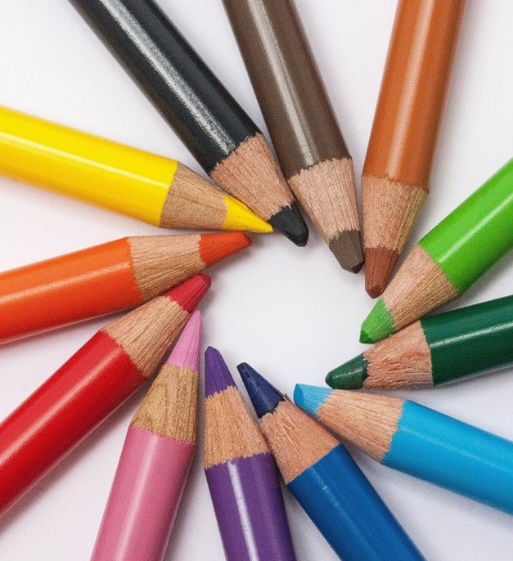 